FORMULARIO No.                                                            SI-UTI-UNLSOLICITUD DE RESETEO DE CLAVES PARA USUARIOS DE ACCESOS APLICATIVOSFecha: _________________________Señor. Administrador de la Seguridad de la Información de la U.N.L.Por medio de la presente, solicito se realice el reseteo de la clave de acceso de la cuenta que detallo a continuación:Olvido o Pérdida:	(    )Bloqueo:	(    )Otros:	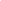 Apellidos y nombres: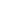 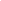 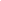 Cédula: 						     No. Teléfono:Email alternativo: 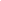 Cargo a desempeñar: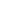 Usuario: 		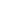 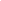 Aplicación: Asumo las responsabilidades inherentes a mi función y al buen uso del usuario y la clave asignada.Atentamente, MOTIVO:DATOS PERSONALES DEL USUARIO:_______________________________________Usuario Responsable de la claveNombre:Cargo:_______________________________________Usuario Responsable de la claveNombre:Cargo:__________________________________Funcionario Solicitante (Jefe)Nombre:Cargo:__________________________________Funcionario Solicitante (Jefe)Nombre:Cargo:AUTORIZADO POR:ENTREGA CONFORMEENTREGA CONFORMERECIBE CONFORME……………………………………...Ing. Jhon Calderón Sanmartín…………………………Nombre:…………………………Nombre:…………………………………….Nombre:DIRECTOR(A) TIRESPONSABLE USUARIO/CLAVE